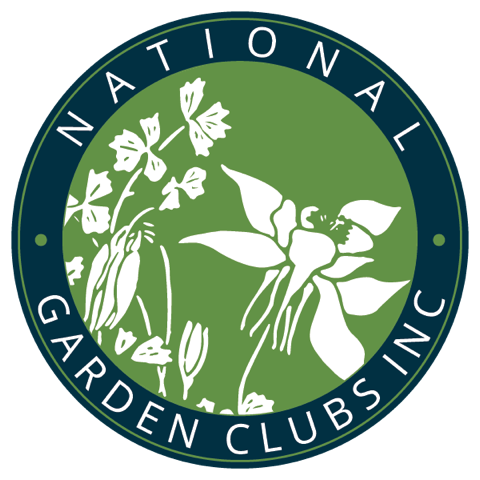        ESCUELAS EDUCACIONALES DEL NGC, INC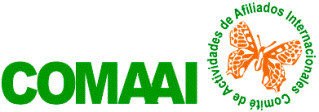                              FORMULARIO AIP#II R  EE  NGCPROTOCOLO II   REGISTRO CURSO CON RENOVACIÓN PRESENCIALSOLICITANTE: NIC Y NOMBRE DE DIRECTORA LOCAL: EMAIL: TELÉFONO CELULAR:  PAÍS: SOLICITA REGISTRAR:    LA ESCUELA DE:   
                HORTICULTURA      PAISAJISMO       MEDIO AMBIENTE          CURSO   I     II    III   : IVPATROCINADO POR:                                    Club de Jardines                                                                                                                                                                                       Consejo                                         Grupo de Estudios                                     Federación                                             NOMBRE DEL PATROCINADOR:  NÚMERO REGISTRO NGC:   LA CUOTA DEL NGC ESTÁ ACTUALIZADA:    SI      NOFIRMA DE LA DIRECTORA INTERNACIONAL FECHA 										                     IA/PN/HG Febrero 2024 